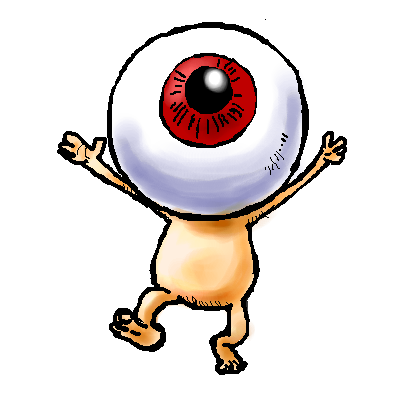 おい、そこのキミ！今日の実験は覚悟を決めるのじゃ。本物じゃ。気合い入れて取り組むのじゃ！目的　　ブタの目を観察して、ほ乳類の目のつくりとはたらきを理解するのじゃ！©水木プロ　準備　　　ブタの眼球　　ピンセット　　柄つき針　　カッターナイフ　　解剖用はさみ　　針金　　新聞紙方法	①　眼球の観察じゃ。ひとみ、こうさいの形をスケッチするのじゃ。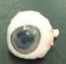 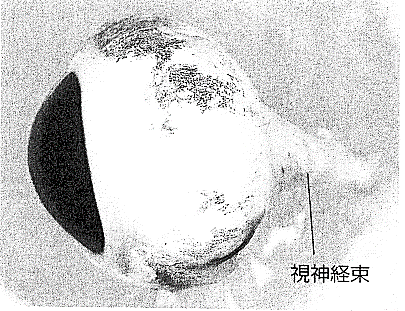 ②　眼球の中央付近に柄つき針で穴を空け、そこから　　③　後半面を内側から観察するのじゃ。白い網膜を解剖用はさみで輪切りにするのじゃ。　　　　　　　　　はがして「網膜はく離」させるのじゃ。血管や出てきたドロドロの物体はガラス体じゃ。　　　　　　　視神経が集まっている部分も観察じゃ。ここが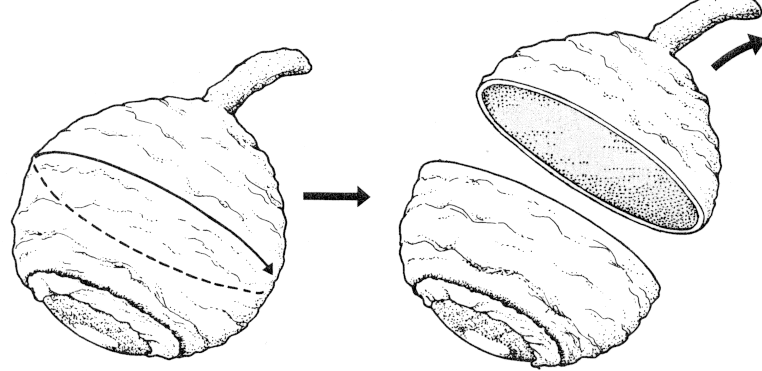 盲斑になり、ここで像を結ぶと見えないのじゃ。　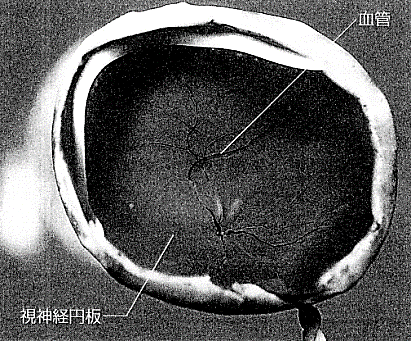 ④　前半面（レンズの方）を通して　⑤　水晶体（レンズ）をいったん取り出し、前半面を観察するのじゃ。文字を観察するのじゃ。　　　　　　内側のこうさいのひだに注目じゃ。外側は角膜にも注目じゃ。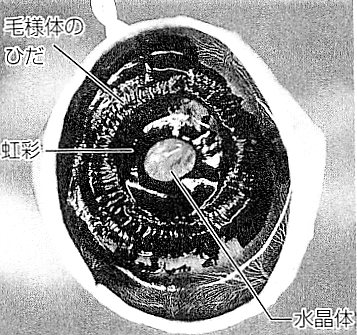 								　　すべて見たら中央で半分に切って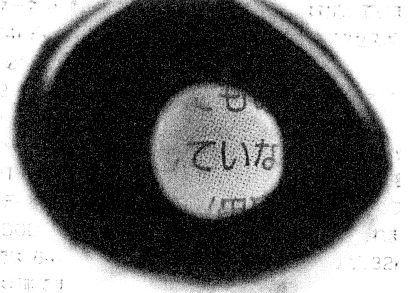 								　　角膜の厚みにも注目じゃ。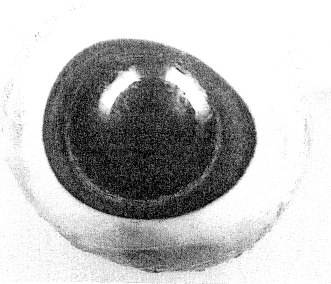 ⑥　いよいよクライマックスじゃ。レンズをきれいに洗い、手触りを確認し、厚さが変わることを確認じゃ。そして、最後に文字を見るのじゃ。きれいに見えるかな？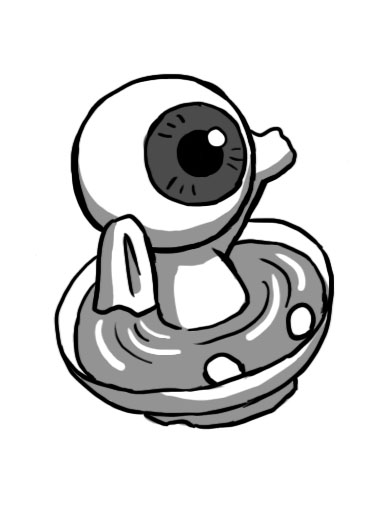 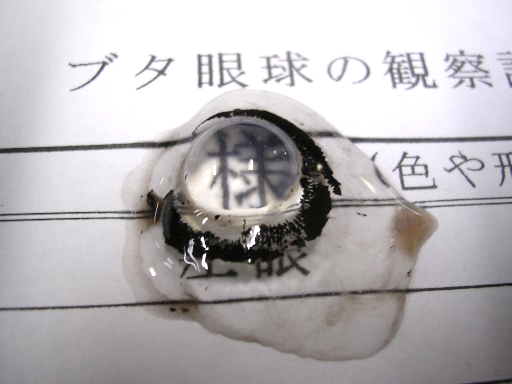 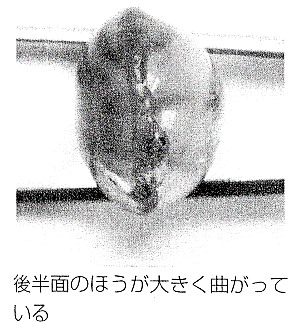 参考資料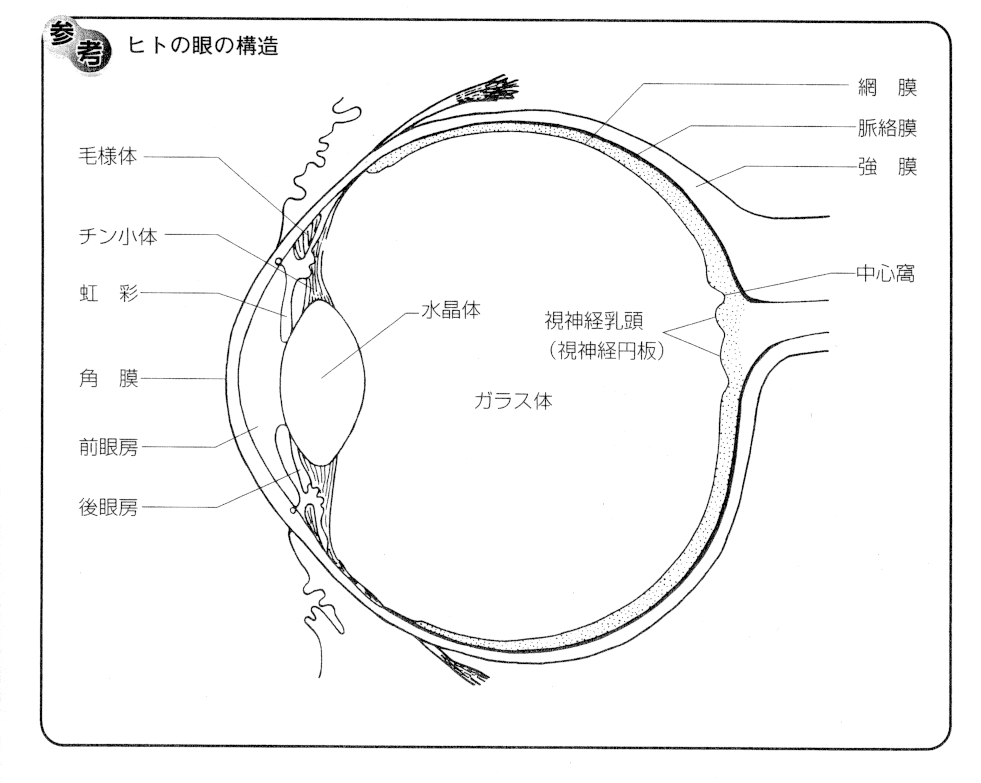 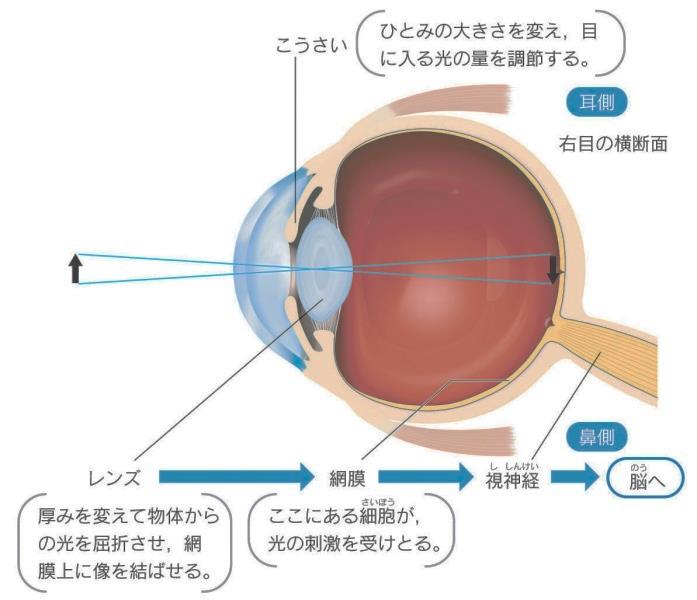 参考資料神戸の先生が作ったデジタルコンテンツhttp://www.kobe-c.ed.jp/digicont/rika/RC030009/index.html聖望学園高等学校科学部　ブタ眼球の解剖http://www.geocities.jp/seiboukagakubu2/experiment/pigeye/pigeye.html　２年　　組　　番　氏名　　　　　　　　　　　　　